At OPRN, a chapter of APRA International, we’ve served advancement and development staff in Ohio and surrounding areas for over 30 years. This year we are aiming to have our best annual conference yet. With the ever changing dynamic in the prospect development field, this conference serves as a touchpoint for these professionals to grasp those changing dynamics. Ohio Prospect Research Network (OPRN) is one of top three largest regional associations of professionals working in non-profit prospect development.With a membership base exceeding 100 professionals, our organization represents nearly 50 organizations that range from one-person shops to much larger and robust departments. We would be happy to provide a list of our member organizations! On Thursday, April 30, 2020 and Friday, May 1, 2020 we are hosting our annual spring conference at the #1 zoo in the nation, The Columbus Zoo and Aquarium. Our conference attendance ranges from 80-100 attendees throughout the state of Ohio as well as surrounding states. Alongside our phenomenal location, our keynote will be the renowned Penelope Burk of Cygnus Applied Research, Inc, which is sure to not disappoint. She is retiring from speaking in June 2020 so this is the perfect opportunity for our over 100 members to get valuable insight from her. OPRN is offering new and exciting sponsorship offerings and benefits this year! We value our relationship with our sponsors and know that we could not offer this great benefit without their support! Therefore, we have extended the amount of ways that they can interact with our members both at the conference and afterwards to ensure extensive exposure for your organization. Thank you! We look forward to working with you in 2020!To partner with OPRN on these amazing opportunities, please email our Conference Chair at conference@oprn.org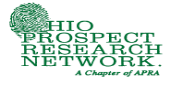 2020 Annual Conference Sponsorship Opportunities